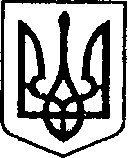                                                         УКРАЇНА   			                                              ЧЕРНІГІВСЬКА ОБЛАСТЬ            Н І Ж И Н С Ь К А    М І С Ь К А    Р А Д А 31 сесія VIII скликанняР І Ш Е Н Н Явід 20 червня 2023р.                     м. Ніжин	                           № 39-31/20231. Прийняти безоплатно у комунальну власність Ніжинської міської територіальної громади та поставити на баланс виконавчого комітету Ніжинської міської ради від офісу Управління ООН  з обслуговування проектів в Україні (далі ЮНОПС) генератор змінного струму APD135A (135 кВА, 108кBт) в кількості 1шт. Ціна за одиницю товару 736 485,00 грн. 	2. Виконавчому комітету Ніжинської міської ради передати на баланс ТОВ «НіжинТеплоМережі» генератор змінного струму APD135A (135 кВА, 108кBт) в кількості 1шт. Ціна за одиницю товару 736 485,00 грн. 3. Включити до складу орендованого цілісного майнового комплексу, що орендує ТОВ «НіжинТеплоМережі», з послідуючим внесенням змін до договору оренди цілісного майнового комплексу від 24 грудня 2003 року, генератор змінного струму APD135A (135 кВА, 108кBт) в кількості 1шт. Ціна за одиницю товару 736 485,00 грн.	4. Виконавчому комітету Ніжинської міської ради підготувати:	4.1. акт приймання-передачі вищезазначеного майна до                            ТОВ «НіжинТеплоМережі»;4.2. додаткову угоду про внесення змін до договору оренди цілісного майнового комплексу від 24 грудня 2003 року.5.  Організацію виконання даного рішення покласти на першого заступника міського голови з питань діяльності виконавчих органів ради Вовченка Ф.І., начальника Управління комунального майна та земельних відносин Ніжинської міської ради Онокало І.А. та  директора                          ТОВ «НіжинТеплоМережі» Ісаєнко Л.М.6. Контроль за виконанням даного рішення покласти на постійну комісію міської ради з питань житлово-комунального господарства, комунальної власності, транспорту і зв’язку та енергозбереження (голова комісії –  Дегтяренко В.М.).Міський голова						         Олександр КОДОЛАПро прийняття у комунальну власність від офісу Управління ООН  з обслуговування проектів в Україні (далі ЮНОПС) Ніжинській міській територіальній громаді генератора змінного струму та передачу його на баланс ТОВ «НіжинТеплоМережі»           Відповідно до статей 25, 26, 42, 59, 60, 73 Закону України «Про місцеве самоврядування в Україні», Регламенту Ніжинської міської ради Чернігівської області, затвердженого рішенням Ніжинської міської ради від 27 листопада 2020 року № 3-2/2020 (зі змінами), враховуючи документ передачі на генератори змінного струму від ЮНОПС від 07.04.2023 року, Ніжинська міська рада вирішила: